28th March 2024Dear Prospective Applicant,On behalf of the pupils, staff and governors of The Blessed Sacrament Catholic Primary School may I take this opportunity to welcome you and thank you for your interest in the position of class teacher at our fabulous school. We have recently joined the Mater Ecclesiae Catholic Multi Academy Trust and have close working relationships with our family of schools.The Blessed Sacrament is a large primary school based in the Ribbleton area of Preston and serves a diverse community. We are proud of our curriculum and the many experiences we offer our children. Our Catholic faith is central to everything that we do in school; our relationships are built on a strong foundation of love, respect and forgiveness and our bespoke pastoral curriculum is based heavily on the Gospel Values. We pride ourselves on living out our Mission Statement of ‘Feeding Hearts and Minds’.Our children work hard to achieve the best possible outcomes and take advantage of the many enrichments that we are able to offer within our well-resourced, happy learning environment. We are looking to appoint high quality teachers who are able to demonstrate the ability to inspire, motivate and support all of our children. Further information about our school can be found at www.blesedsacrament.lancs.sch.uk To arrange a visit to our wonderful school and to give you the opportunity to meet our lovely children, please call the school office on 01772 792572.I look forward to receiving your application.Yours sincerely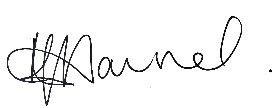 K J HannahHead teacher